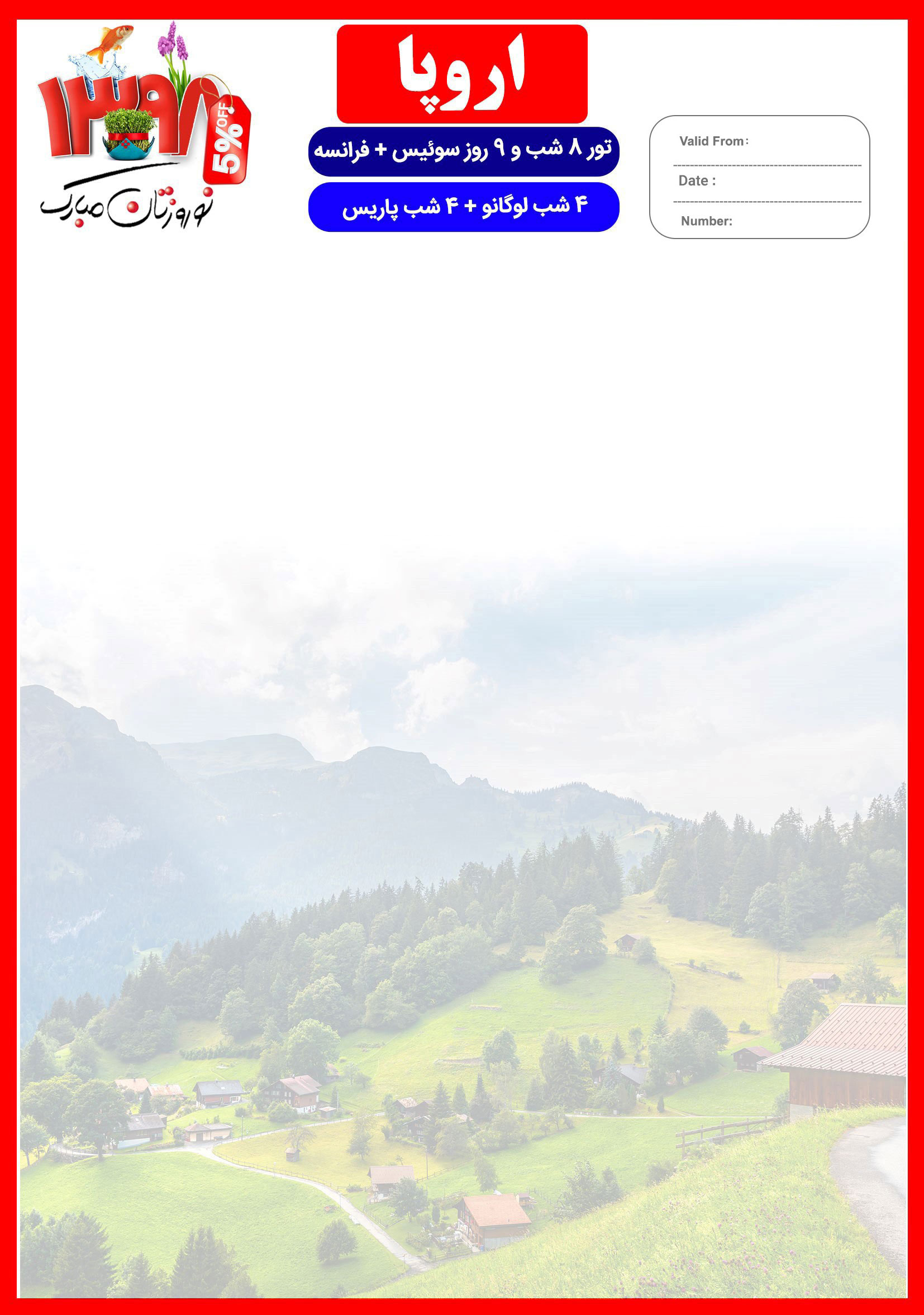 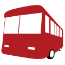 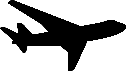 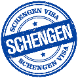 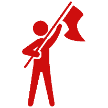 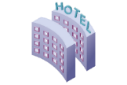 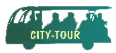 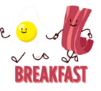 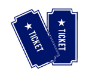 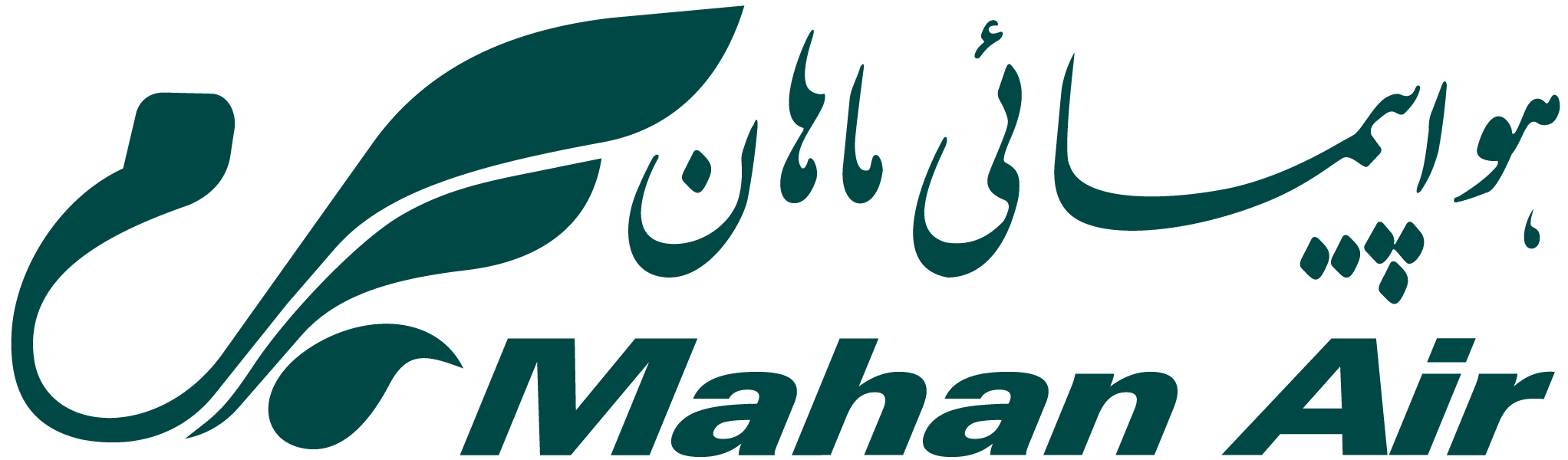 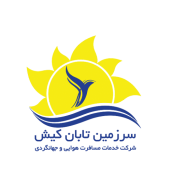 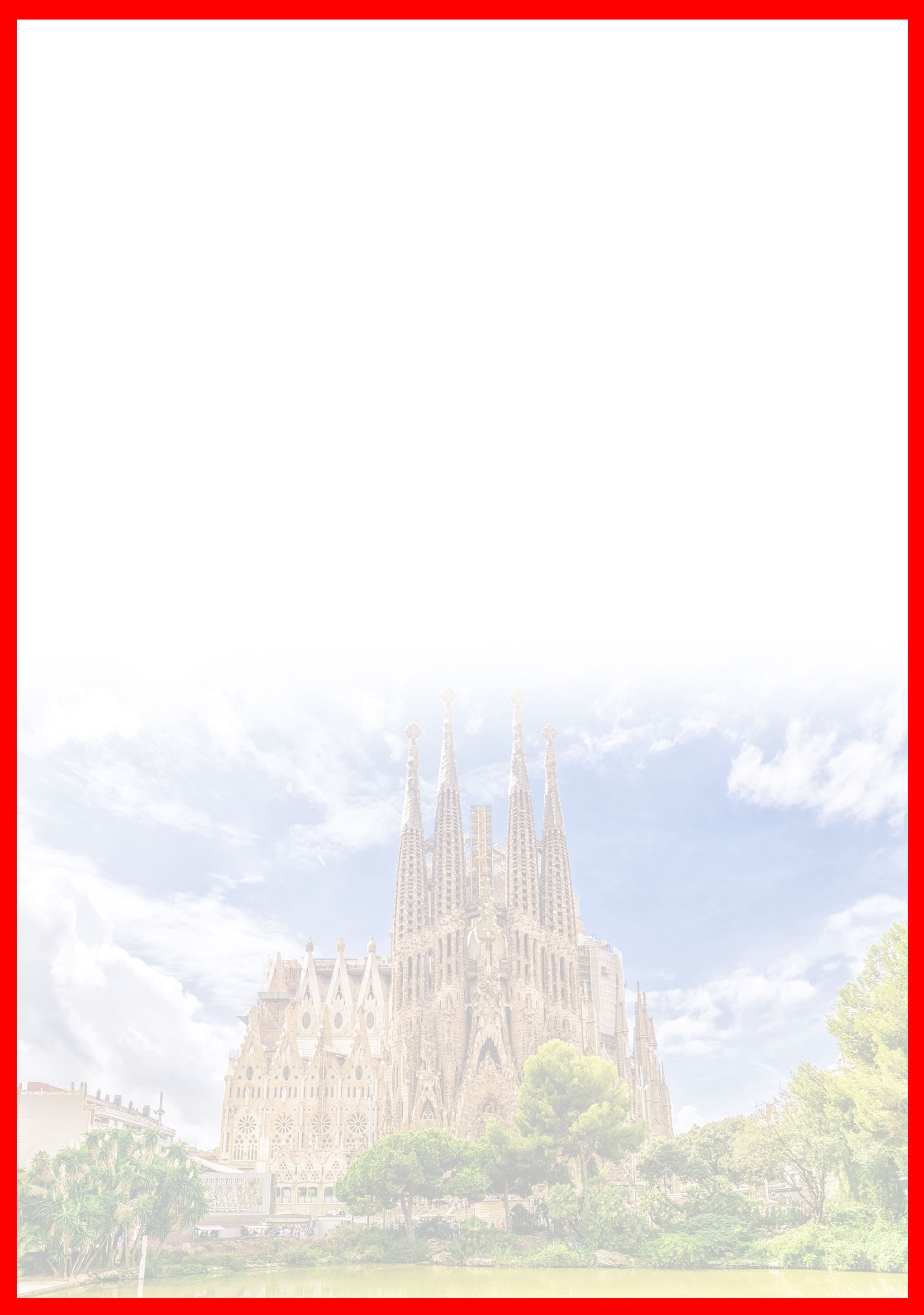 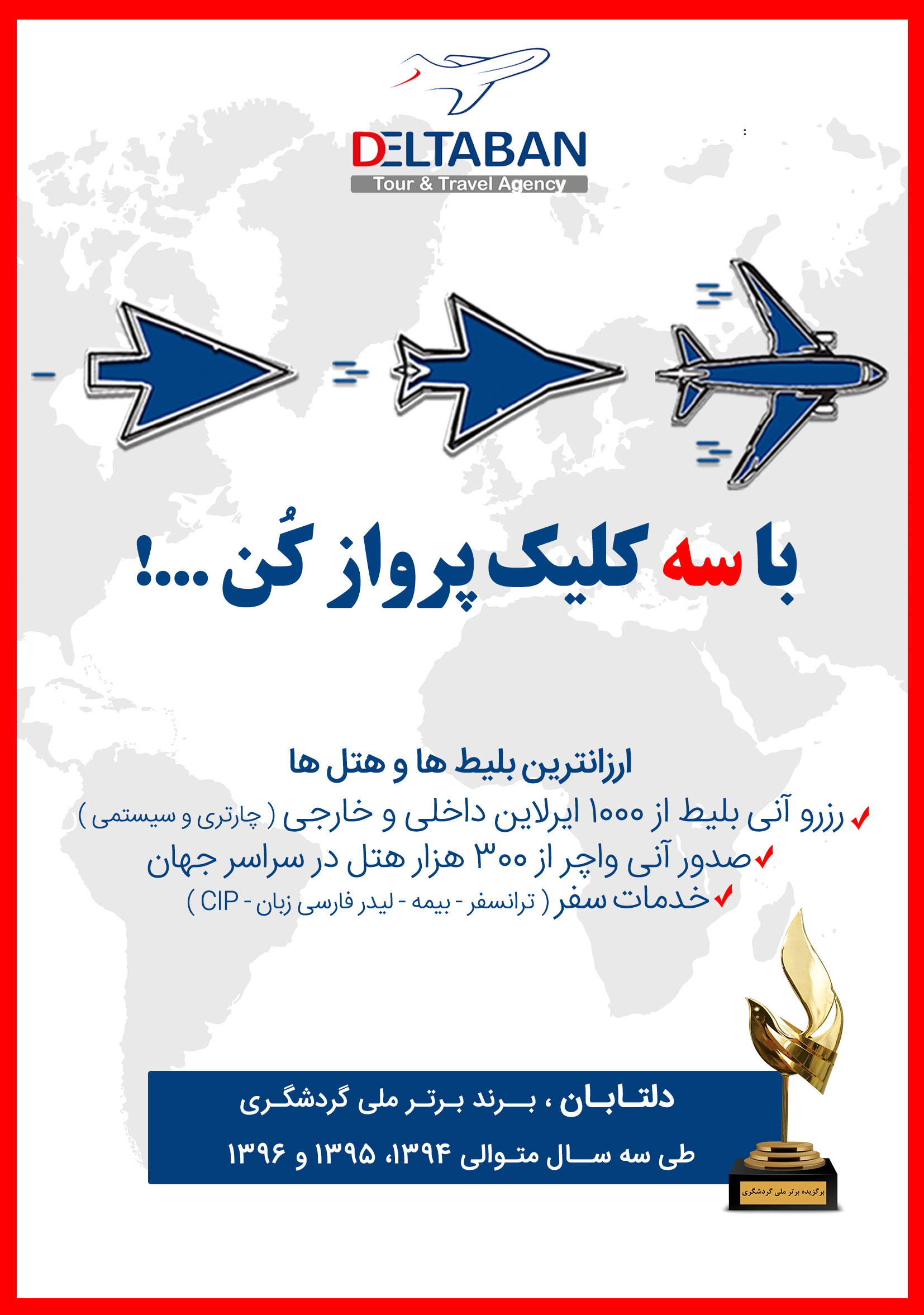 هتلدرجهشهرتعدادشبنفر در اتاق دو تخته (نفر اضافه)نفر در اتاق یک تختهکودک با تخت (12-4 سال)کودک بی تخت (4-2 سال)نوزادDe La Paix
Crown Plaza Republique4*لوگانو
پاریس4 شب4 شب2,175 یورو+5,790,0002,675 یورو+5,790,0001,775 یورو+4,990,0001,325 یورو+4,990,000375 یورو+890,000رفت29 اسفندحرکت از تهرانورود به میلانشماره پروازشرکت هواپیماییرفت29 اسفند07:0009:55(W5110)ماهانبرگشت8 فروردینحرکت از پاریسورود به تهرانشماره پروازشرکت هواپیماییبرگشت8 فروردین11:5520:40( W5107)ماهانروز اول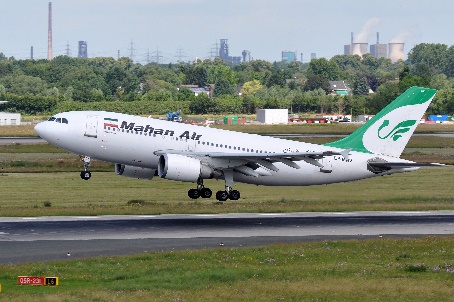 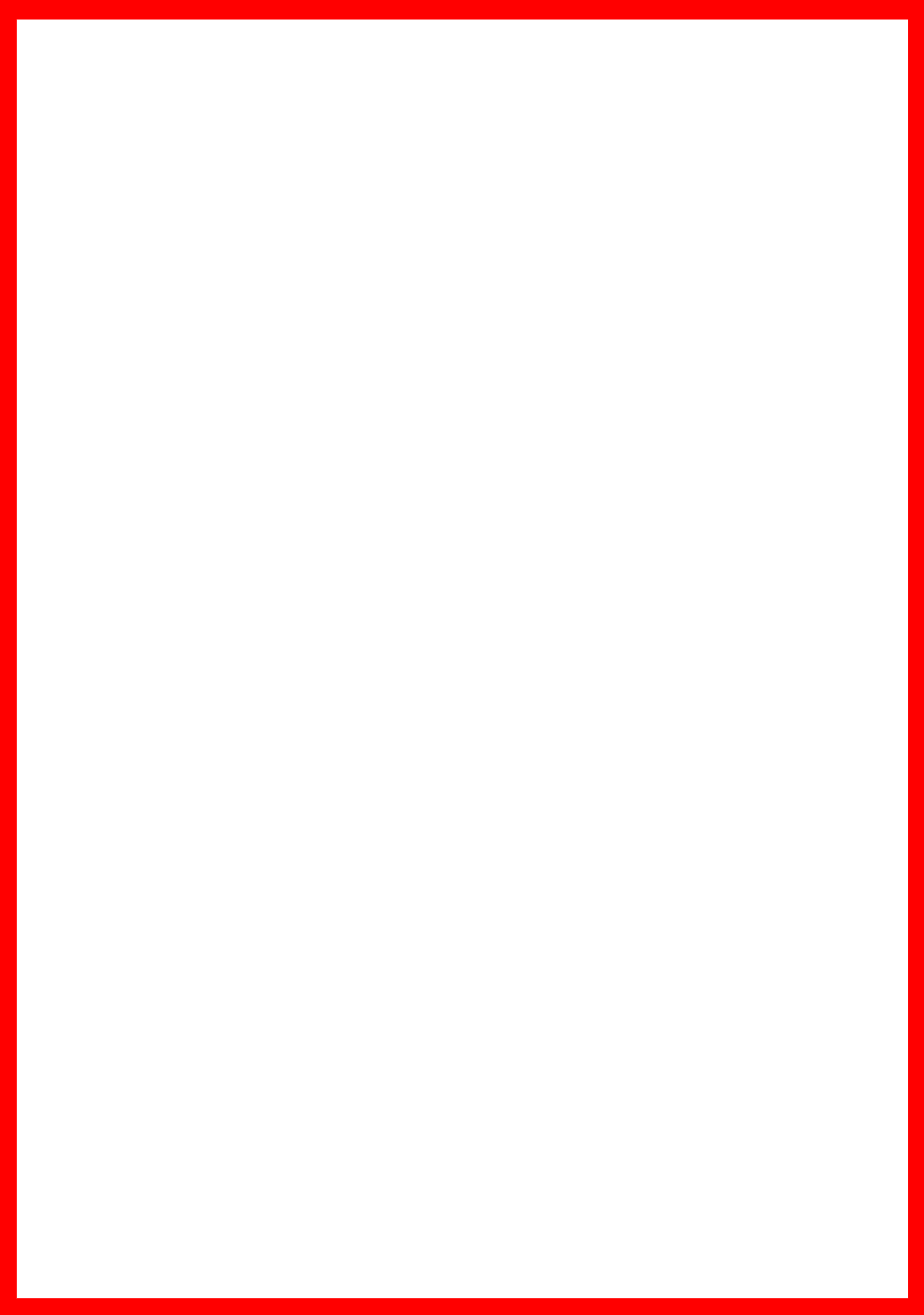 روز دوم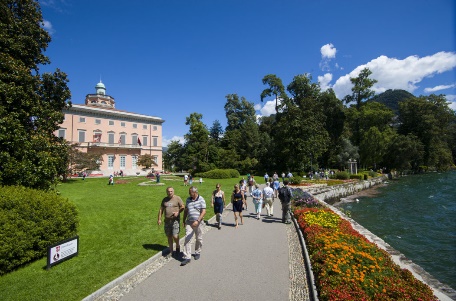 روز سوم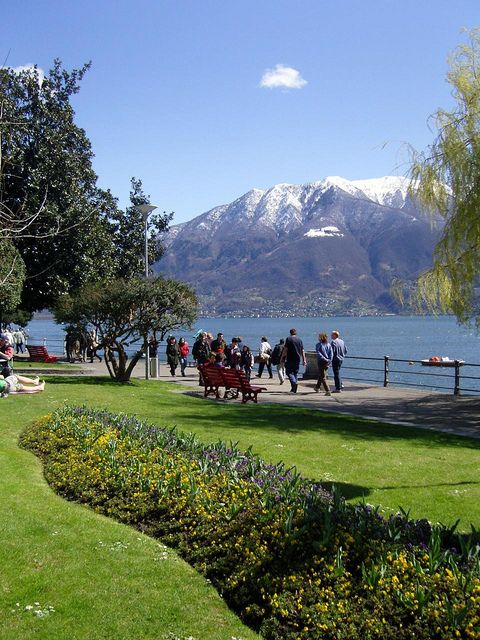 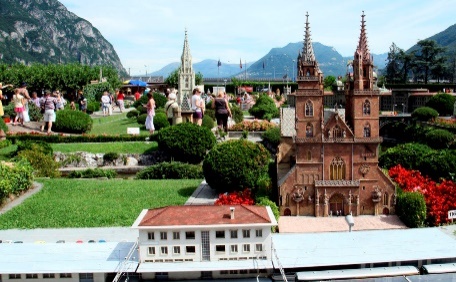 روز چهارم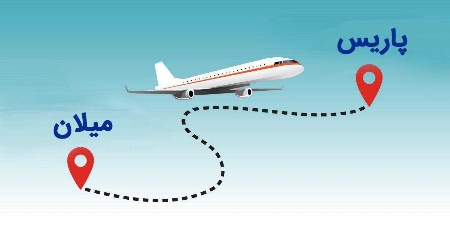 روز پنجمروز ششم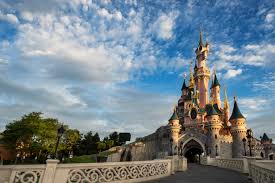 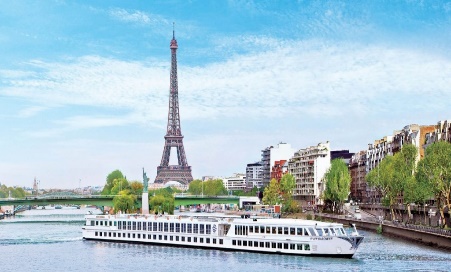 روز هفتم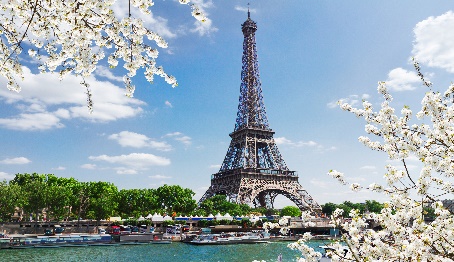 روز هشتم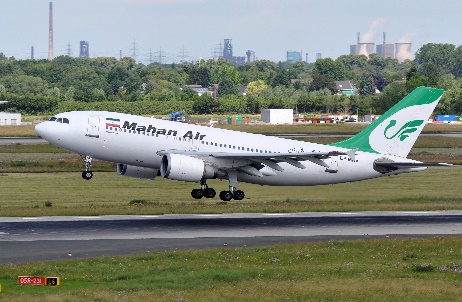 روز نهم